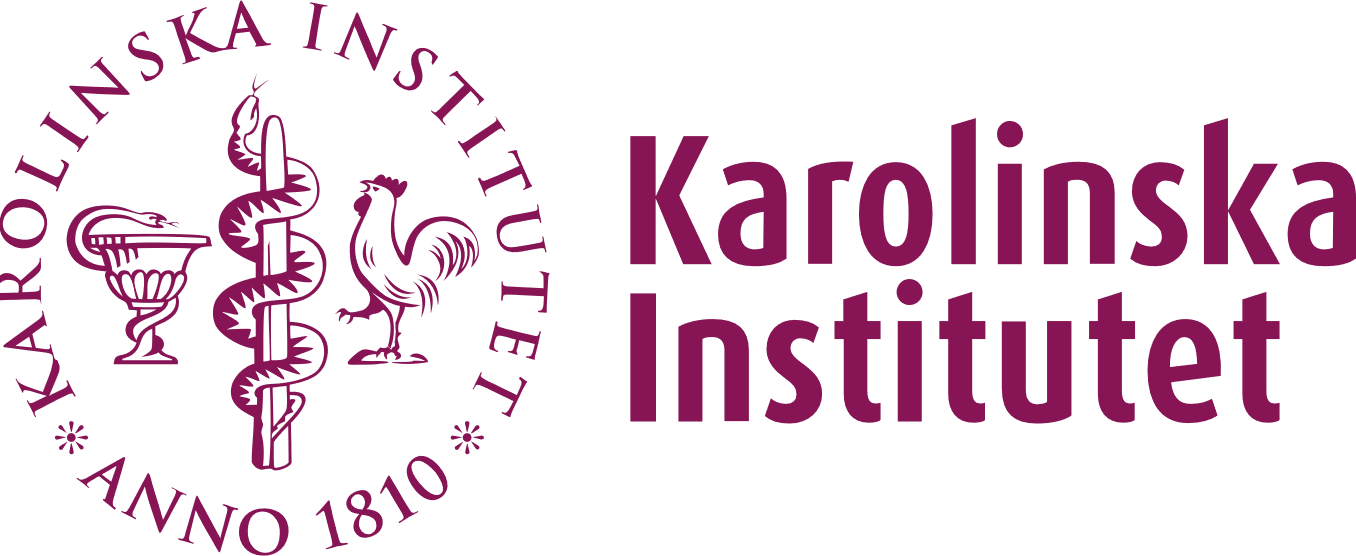  ange beslutsmötets datum    Dnr: Rektor
BeslutBeslutas att…ÄrendetHär ges en kort bakgrund och beskrivning av ärendet, ev. beredningsprocess samt vilka personer som deltagit i ärendets handläggning. Skäl för beslutetHär anges vilka regler som har tillämpats och vilka omständigheter som har varit avgörande för beslutet.Beslut i detta ärende har fattats av undertecknad rektor NN i närvaro av universitetsdirektör NN efter föredragning av titel NN. Närvarande var också Medicinska föreningens ordförande NN. I ärendets slutliga handläggning har titel NN också deltagit (OBS. gäller endast ifall personen ska närvara vid själva föredragningen). NN (beslutsfattare)						NN (föredragande)Delges:Här anges till vilka beslutet ska delges